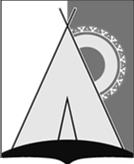 ГЛАВА СЕЛЬСКОГО ПОСЕЛЕНИЯ РУССКИНСКАЯСургутского районаХанты-Мансийского автономного округа - ЮгрыПОСТАНОВЛЕНИЕ«15»  января  2020 года						                                     № 3с.п. РусскинскаяВ соответствии со статьёй 28 Федерального закона от 06.10.2003 № 131-ФЗ «Об общих принципах организации местного самоуправления в Российской Федерации», статьей 17 устава сельского поселения Русскинская, решением Совета депутатов сельского поселения Русскинская от 28 июня 2018 № 246 «О Порядке организации и проведенияпубличных слушанийв сельском поселении Русскинская», в целях обеспечения участия населения сельского поселенияРусскинская в осуществлении местного самоуправления:1.Назначить по инициативе главы сельского поселения Русскинская публичные слушания по проекту решения Совета депутатов сельского поселения  Русскинская«О внесении изменений в устав сельского поселения Русскинская» согласно приложению 1 на 24января 2020 года в 18.00 часов в здании  МКУК «Русскинской центр досуга и творчества», находящееся по адресу: улица Ветеранов, д. 16, с.п. Русскинская, Сургутский район, Ханты-Мансийский автономный округ-Югра.2. Создать организационный комитет по проведению публичных слушаний по проекту решения Совета депутатов сельского поселения Русскинская «О внесении изменений в устав сельского поселенияРусскинская» в составе согласно приложению 2.3. Замечания и предложения по проекту решения Совета депутатов сельского поселения Русскинская «О внесении изменений в устав сельского поселения Русскинская» принимаются до 17.00 часов 23 января 2020 года в письменной форме в здании администрации сельского поселения Русскинская по адресу: с.п. Русскинская, ул.Новоселов,д.4, или в форме электронного документа, направленного на адрес электронной почты selsovet.rus@mail.ru.  4. Обнародовать и разместить на официальном сайте органов местного самоуправления сельского поселения Русскинская настоящее постановление одновременно с решением Совета депутатов сельского поселения Русскинская от 12.01.2018 № 223 «О Порядке учёта предложений по проекту устава сельского поселения Русскинская, проекту решения Совета депутатов сельского поселения Русскинская о внесении изменений и дополнений в устав сельского поселения Русскинская и участия граждан в его обсуждении».Глава сельского поселенияРусскинская			                                                       А.Н.СоболевПриложение 1 к постановлению главы сельского поселения Русскинская от           №РЕШЕНИЕ - проект«15» января 2020 года										№___ с.п.. Русскинская        На основании статей 35, 44 Федерального закона от 06.10.2003 года № 131-ФЗ «Об общих принципах местного самоуправления в Российской Федерации», в соответствии со статьёй 17 устава сельского поселения Русскинская, в целях приведения устава сельского поселения Русскинская в соответствие с Федеральными законами от 18.04.2018 года № 83-ФЗ "О внесении изменений в отдельные законодательные акты Российской Федерации по вопросам совершенствования организации местного самоуправления",  от 29.07.2018 года № 244-ФЗ "О внесении изменений в Федеральный закон "Об общих принципах организации местного самоуправления в Российской Федерации" в части права органов местного самоуправления городского, сельского поселения, муниципального района, городского округа, городского округа с внутригородским делением, внутригородского района на осуществление мероприятий по защите прав потребителей", от 01.05.2019 года № 87-ФЗ «О внесении изменений в Федеральный закон «Об общих принципах организации местного самоуправления в Российской Федерации», от 26.07.2019 года № 227-ФЗ «О внесении изменений в Федеральный закон «О федеральной информационной адресной системе и о внесении изменений в Федеральный закон «Об общих принципах организации местного самоуправления в Российской Федерации»Совет депутатов сельского поселения Русскинская решил:1.  Внести изменения вустав сельского поселения Русскинская,принятый решением Совета депутатовсельского поселения Русскинская № 10 от «25» ноября 2005 года (с изменениями и дополнениями от 10.05.2007 № 37; от 11.02.2008 № 49;от 21.04.2009 № 36; от 06.11.2009 № 47;от 05.03.2010 № 67; от 09.06. 2010 № 78;от 29.10.2010 № 88; от 08.11.2011 № 126; от 25.05.2012 № 155; от 27.11.2012 № 181;от 15.04.2013 № 194; от 12.11. 2013 № 17;от 14.01.2014 № 26; от 29.04.2014 № 36;от 28.05. 2014 № 42; от 29.09.2014 № 56;от 06.03. 2015 № 82; от 18.05.2015 № 92;от 21.09.2015 № 103; от 28.12.2015 №116; от 09.03.2016 № 123; от 30.05.2016 № 139; от 28.11.2016 № 162; от 03.04.2017 № 183; от 08.08.2017 № 195, от 30.10.2017 № 203; от 04.12.2017 № 213; от 09.01.2018 № 221; от 26.02.2018 №229; от 05.07.2018 № 248;от 01.11.2018 № 4: от 19.03.2019 года № 24), согласно приложению к настоящему решению.2. Направить настоящее решение в Управление Министерства юстиции Российской Федерации по Ханты -Мансийскому автономному округу - Югра в установленные законодательством сроки для государственной регистрации.           3. Обнародовать настоящее решение и разместить на официальном сайте органов местного самоуправления сельского поселения Русскинская после государственной регистрации в установленные законодательством сроки.4. Настоящее решение вступает в силу после его обнародования.Глава сельского поселения Русскинская                                                 А.Н. Соболев            Приложение к решению Совета                                                                                                               депутатов сельского поселения                                                                                                               Русскинская от №Изменения в устав сельского поселения Русскинская, принятый решением Совета депутатов сельского поселения Русскинская № 10 от 25 ноября 2005 года (с изменениями и дополнениями от 10.05.2007 № 37; от 11.02.2008 № 49;от 21.04.2009 № 36; от 06.11.2009 № 47;от 05.03.2010 № 67; от 09.06. 2010 № 78;от 29.10.2010 № 88; от 08.11.2011 № 126;от 25.05.2012 № 155; от 27.11.2012 № 181;от 15.04.2013 № 194; от 12.11. 2013 № 17;от 14.01.2014 № 26; от 29.04.2014 № 36;от 28.05. 2014 № 42; от 29.09.2014 № 56;от 06.03. 2015 № 82; от 18.05.2015 № 92;от 21.09.2015 № 103; от 28.12.2015 №116; от 09.03.2016 № 123; от 30.05.2016 № 139; от 28.11.2016 № 162; от 03.04.2017 № 183; от 08.08.2017 № 195, от 30.10.2017 № 203; от 04.12.2017 № 213; от 09.01.2018 № 221; от 26.02.2018 №229; от 05.07.2018 № 248; от 01.11.2018 № 4; от 19.03.2019 года № 24)	1. В пункте 20 части 1 статьи 5 после слов «утверждение подготовленной на основе генеральных планов поселения документации планировке территории» дополнить словами «, выдача градостроительного плана земельного участка, расположенного в границах поселения,».	2. Часть 2 статьи 12.1 изложить в следующей редакции:«2. Сход граждан, предусмотренный настоящей статьей, правомочен при участии в нем более половины обладающих избирательным правом жителей поселения. В случае, если в поселении отсутствует возможность одновременного совместного присутствия более половины обладающих избирательным правом жителей данного поселения, сход граждан производится поэтапно в срок, не превышающий одного месяца со дня принятия решения о проведении схода граждан. При этом лица, ранее принявшие участие в сходе граждан, на последующих этапах участие в голосовании не принимают. Решение схода граждан считается принятым, если за него проголосовало более половины участников хода граждан.».3. В статье 26:	3.1. В пункте 4 части 2 после слов «учреждает печатное» дополнить словами «и (или) сетевое».3.2. В абзаце 1, пункте 29 части 4 слова «, защиты прав потребителей» исключить.3.3. В пункте 1 части 4 после слов «документы  территориального планирования поселения,» дополнить словами «выдает градостроительный план земельного участка, расположенного в границах поселения,».3.4. Пункты 17, 19, 20 части 4 исключить.3.5. Пункт 26 части 4 изложить в следующей редакции:«26) размещает сведения об адресах в государственном адресном реестре в соответствии с порядком ведения государственного адресного реестра;».Приложение 2 к постановлению главы сельского поселения Русскинская от 15.01.2020 №3Состав организационного комитета по проведению публичных слушаний по проекту решения Совета депутатов сельского поселения Русскинская «О внесении изменений в устав сельского поселения Русскинская»Соболев Андрей Николаевич - глава сельского поселения Русскинская, председатель организационного комитета.Миссаль Константин Эдуардович  – секретарь организационного комитета, юрист администрации с.п. Русскинская.Члены организационного комитета:Стадниченко Мария Владимировна - депутат сельского Совета  с.п. Русскинская.Валтиев Михаил Владиславович  - депутат сельского Совета с.п. Русскинская.Егоров Максим Анатольевич  - депутат сельского Совета  с.п. РусскинскаяЧернуха Владимир Александрович  - депутат сельского Совета  с.п. РусскинскаяО назначении публичных слушаний по проекту решения Совета депутатов  сельского поселения Русскинская «О внесении изменений в устав сельского поселения Русскинская»О внесении изменений в устав сельского поселения Русскинская